MODELO E-TICKET MODELO E-TICKET MODELO E-TICKET -Nombre o denominación--Nombre o denominación-NO. FACTURANO. FACTURA-N° Rut--N° Rut--Nombre comercial--Nombre comercial--Domicilio fiscal--Domicilio fiscal-FECHA DE EMISIÓNFECHA DE EMISIÓN-Tel--Tel--Email--Email-NO. FACTURANO. FACTURADETALLEDETALLECANTIDADPRECIO UNITARIOTOTAL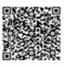 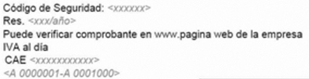 TOTAL - IVA INCLUIDOADENDAADENDAADENDAADENDAADENDAADENDAADENDAFactura emitida en carácter preliminar, con valor de cotización y NO de venta definitiva.Factura emitida en carácter preliminar, con valor de cotización y NO de venta definitiva.Factura emitida en carácter preliminar, con valor de cotización y NO de venta definitiva.Factura emitida en carácter preliminar, con valor de cotización y NO de venta definitiva.Factura emitida en carácter preliminar, con valor de cotización y NO de venta definitiva.Factura emitida en carácter preliminar, con valor de cotización y NO de venta definitiva.Factura emitida en carácter preliminar, con valor de cotización y NO de venta definitiva.Factura emitida en carácter preliminar, con valor de cotización y NO de venta definitiva.